DGMEFM Network
Learning Event
12th May 2022
Resources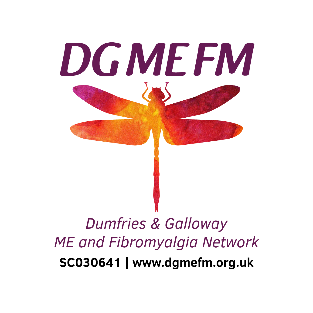 Learning Event Sessionhttps://youtu.be/bulciv6d9K8DGMEFM Websitehttps://dgmefm.org.uk/DGMEFM Facebook Page (public)https://www.facebook.com/dgmefmnetworkDGMEFM Facebook Group – support (private group)https://www.facebook.com/groups/dgmefmDGMEFM Facebook Group – social (private group)https://www.facebook.com/groups/DGMEFMsocialDGMEFM Facebook Group – arts and crafts (private group)https://www.facebook.com/groups/getcraftywithdgmefmImplementation Statement from The National Institute for Health and Care Excellencehttps://meassociation.org.uk/2022/05/nice-outlines-steps-needed-to-put-me-cfs-guideline-into-practice/NICE Guidelines and NICE Guidelines summaryhttps://meassociation.org.uk/about-what-is-mecfs/nice-clinical-guideline/Care Opinionhttps://www.careopinion.org.uk/Patient Experiencehttps://www.nhsdg.co.uk/how-did-we-do/Chronic Pain Videohttps://www.tiktok.com/@trugrace.mua/video/7075799870388325637?is_from_webapp=1&sender_device=pc&web_id=7080816439271736838&fbclid=IwAR2C_kaeF04Kx25nQJEe-P_g8NHfYvqut-sUJRtlRsvxsEn-xQEWK-AhwzwME Animationhttps://voicesfromtheshadowsfilm.co.uk/2018/animation-for-severe-me-day/